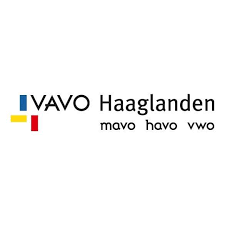 Uitbestedingsovereenkomst schooljaar 2024-2025Bij deze Uitbestedingsovereenkomst horen de bepalingen uit de Samenwerkingsovereenkomst 2021-2026 tussen ROC Mondriaan (Vavo Haaglanden) en de ondertekende VO-school.Voorwaarden voor uitbestedingUitbesteding is alleen mogelijk indien de leerling minimaal 16 jaar is op 1 augustus 2024. Een leerling kan alleen worden uitbesteed voor een opleidingsniveau dat de VO-school zelf aanbiedt.De uitbestedingsovereenkomst dient, ondertekend en bestempeld, uiterlijk 19 juli 2024 geüpload te zijn op de persoonlijke aanmeldpagina van VAVO Haaglanden van de leerling. VAVO Haaglanden en de VO-school kunnen informatie uitwisselen over de studievoortgang (cijfers, presentie) van de leerling. De leerling of (bij minderjarigheid) wettelijk vertegenwoordiger geeft hier toestemming voor met het ondertekenen van deze overeenkomst.  De uitbestede leerling is vanaf deze inschrijfdatum student van VAVO Haaglanden. De student verklaart zich dan akkoord met de rechten en plichten van VAVO Haaglanden (zoals verwoord in het betreffende PTA, het Examenreglement en het Studentenstatuut).Bij extra zorgondersteuning is een uitbesteding mét zorgarrangement verplicht. De ondertekenaar verklaart, met ondertekening van deze verklaring, voor uitbesteding van de (minderjarige of meerderjarige) leerling toestemming verkregen te hebben van de rector/directeur en accountant van de uitbestedende school. Door ondertekening wordt daarom een betalingsverplichting aangegaan, ook in het geval dat de uitbestede leerling meerderjarig is. Gegevens uitbestede leerlingGegevens wettelijk vertegenwoordiger (ouder, verzorgende) bij minderjarigheidGegevens uitbestedende school Gegevens VAVO Haaglanden Opleiding VO-school en VAVO Haaglanden Extra ondersteuning Aldus overeengekomen door de ondertekende partijen: Achternaam:………………………………………………………………Voornaam / Voornamen:………………………………………………………………Roepnaam:………………………………………………………………Geboortedatum  (dd-mm-jjjj):………………………………………………………………Burgerservicenummer:………………………………………………………………Telefoonnummer:………………………………………………………………E-mailadres: ………………………………………………………………Voornaam:………………………………………………………………Achternaam:………………………………………………………………Telefoonnummer:………………………………………………………………E-mailadres:………………………………………………………………Naam school:………………………………………………………………Adres:………………………………………………………………Postcode:………………………………………………………………Plaats:………………………………………………………………Naam contactpersoon:………………………………………………………………Functie binnen de school:………………………………………………………………Telefoonnummer:………………………………………………………………E-mailadres:………………………………………………………………Adres:Theresiastraat 8, 2593 AN, Den HaagContactpersoon:Fatima Boubkari, intern begeleiderContactgegevens:0643434859 en f.boubkari@rocmondriaan.nlE-mailadres algemeen:info@vavohaaglanden.nl Laatst gevolgde opleiding bij de VO-school : Afgerond leerjaar:  	Gekozen opleiding en traject bij VAVO Haaglanden: 	Aantal gekozen vakken bij VAVO Haaglanden: VO-financiering voor de uitbesteding: 	Heeft de leerling extra begeleiding/ondersteuning gehad? Nee  Ja, bij:Is sprake van verzuim? Nee  Ja, geoorloofd verzuim  Ja, ongeoorloofd verzuim Is de leerplichtambtenaar betrokken geweest (bijv. vanwege ongeoorloofd verzuim)? Nee  Ja:Heeft de leerling gebruik gemaakt van aanpassingen bij de les / examinering? Nee  Ja, bij:Wordt de leerling uitbesteed met een zorgarrangement? Nee  Ja, voor:Voor- en achternaam leerling: bij meerderjarigheidHandtekening leerling:Voor- en achternaam leerling: bij meerderjarigheidHandtekening leerling:………………………….......................………………………….......................Voor-  en achternaam wettelijk vertegenwoordiger:bij minderjarigheidHandtekening vertegenwoordiger:Voor-  en achternaam wettelijk vertegenwoordiger:bij minderjarigheidHandtekening vertegenwoordiger:…………………………………………..…………………………………………..Voor- en achternaam ondertekenaar namens de VO-school:Functie binnen de VO-school: Handtekening namens de VO-school:De ondertekenaar verklaart voor uitbesteding van de leerling toestemming verkregen te hebben van de rector/directeur alsmede van de accountant van de uitbestedende school, ook bij meerderjarigheid. Door ondertekening wordt een betalingsverplichting aangegaanVoor- en achternaam ondertekenaar namens de VO-school:Functie binnen de VO-school: Handtekening namens de VO-school:De ondertekenaar verklaart voor uitbesteding van de leerling toestemming verkregen te hebben van de rector/directeur alsmede van de accountant van de uitbestedende school, ook bij meerderjarigheid. Door ondertekening wordt een betalingsverplichting aangegaan………………………………………………………………………………………………………………………………Namens VAVO Haaglanden:Namens VAVO Haaglanden:S. Meziane, schooldirecteurSchoolstempel VO-school (noodzakelijk voor de geldigheid van deze overeenkomst)Schoolstempel VO-school (noodzakelijk voor de geldigheid van deze overeenkomst)Schoolstempel VO-school (noodzakelijk voor de geldigheid van deze overeenkomst)Plaats: …………………………………………Datum: …………………………………….Datum: …………………………………….